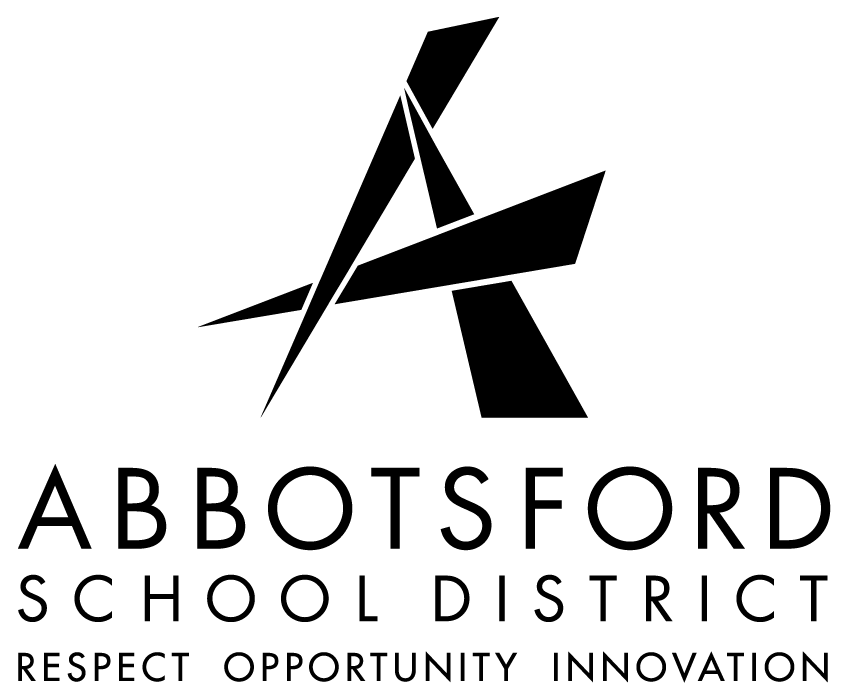 THE BOARD OF EDUCATION OFSCHOOL DISTRICT NO. 34 (ABBOTSFORD)POSTING:  TEACHING POSITIONDATE:  16 AUGUST 2018	TIME:  10:00 A.M.PLEASE APPLY USING THE JOB SHOPPING WEB SYSTEMEXTERNAL APPLICANTS PLEASE APPLY TO: HrRecruitment@abbyschools.ca	POSTING REFERENCE NO:  T 19 TEL 146 REG	   SCHOOL:  TERRY FOX ELEMENTARYCOMMENCEMENT DATE:   01 SEPTEMBER 2018                 F.T.E.:   1.0CONTRACT:   CONTINUINGPositionTEACHER – ELEMENTARYINTERMEDIATEQUALIFICATIONSElementary teacher training with a practicum work experience at the intermediate levelMajor practicum/work experience at the Intermediate level required.Advanced coursework, diploma or degree in special populations (Aboriginal Education, Learning Services, English language Learners, Social Emotional learning) an asset.Demonstrated commitment to ongoing professional learning and the implementation of high impact instructional strategies.Demonstrated ability to plan and organize curriculum, learning spaces, individualized programs.Demonstrated ability to manage the changing dynamics of the classroom, or small groups of learners.Demonstrated highly effective interpersonal and communication skills.  Must be able to communicate complex or sensitive issues in a positive manner.Demonstrated ability to manage themselves, learners and others in a conflict situation.Demonstrated ability to positively contribute to a team environment and a highly collaborative atmosphere.Demonstrated ability to engage learners at all levels.Demonstrated ability to model safe, caring and inclusive behavior and commitment to the success of all learners.Experience working with difficult to reach students and families or students and families in crisis.Demonstrated ability to contribute as a strong and effective team member.Successful recent teacher evaluation and/or final practicum report(s).Effective written and oral interpersonal skills.A highly effective team member.Eligible for B.C. Certification.POSTING CLOSES:	DATE:  23 AUGUST 2018	TIME:  10:00 A.M.